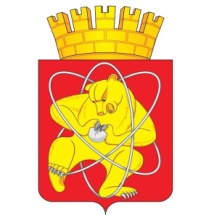 Городской округ«Закрытое административно – территориальное образование  Железногорск Красноярского края»АДМИНИСТРАЦИЯ ЗАТО г. ЖЕЛЕЗНОГОРСКПОСТАНОВЛЕНИЕ 08.12.2023							        			    № __2500_г. ЖелезногорскОб утверждении значений нормативных затрат на выполнение муниципальных работ муниципальным бюджетным учреждением «Комбинат благоустройства» на 2024 год и на плановый период 2025 и 2026 годов В соответствии с Бюджетным кодексом Российской Федерации, постановлением Администрации ЗАТО г. Железногорск от 04.12.2015 № 1995 «Об утверждении Порядка формирования муниципального задания в отношении муниципальных учреждений ЗАТО Железногорск и финансового обеспечения выполнения муниципального задания», ПОСТАНОВЛЯЮ:1. Утвердить значения нормативных затрат на выполнение муниципальных работ муниципальным бюджетным учреждением «Комбинат благоустройства» на 2024 год и на плановый период 2025 и 2026 годов согласно приложению к настоящему постановлению.2. Отделу управления проектами и документационного, организационного обеспечения деятельности Администрации ЗАТО г. Железногорск (В.Г. Винокурова) довести настоящее постановление до сведения населения через газету «Город и горожане».3. Отделу общественных связей Администрации ЗАТО г. Железногорск (И.С. Архипова) разместить настоящее постановление на официальном сайте Администрации ЗАТО г. Железногорск в информационно-телекоммуникационной сети «Интернет».4. Контроль над исполнением настоящего постановления оставляю за собой.5. Настоящее постановление вступает в силу после его официального опубликования, но не ранее 1 января 2024 года.Исполняющий обязанностиГлавы ЗАТО г. Железногорск						Р. И. ВычужанинПриложение к постановлению Администрации ЗАТО г. Железногорск от __08.12.2023_ №__2500_ЗНАЧЕНИЯ НОМАТИВНЫХ ЗАТРАТ на выполнение муниципальных работ, выполняемых муниципальным бюджетным учреждением «Комбинат благоустройства» на 2024 год и на плановый период 2025-2026 годовНаименование муниципальной работыУникальный номер реестровой записиСодержание муниципальной работыУсловия (формы) оказания муници-пальной работыНормативные затраты, руб.Нормативные затраты, руб.Нормативные затраты, руб.Наименование муниципальной работыУникальный номер реестровой записиСодержание муниципальной работыУсловия (формы) оказания муници-пальной работы2024 г.2025 г.2026 г.Организация капитального ремонта, ремонта и содержания закрепленных автомобильных дорог общего пользования и искусственных дорожных сооружений в их составеР.19.1.0143.0001.005Выполнение работ в соответствии с классификацией работ по содержанию автомобильных дорогПостоян-но1 292 308,481 292 308,481 292 308,48Уборка территории и аналогичная деятельностьР.05.1.0053.0001.006Комплекс мероприятий, направленных на содержание в чистоте территорий муниципальных образований, прием и размещение снега на снегосвалеПостоян-но18,5218,5218,52Организация благоустройства и озелененияР.22.1.0149.0001.00628,7528,7528,75Организация ритуальных услуг и содержание мест захороненияР.05.1.0054.0001.005Организация ритуальных услуг и выполнение работ по текущему содержанию и ремонту, направленных на поддержание порядка на территории кладбищПостоян-но15,8015,8015,80Организация ритуальных услуг и содержание мест захороненияР.05.1.0054.0001.005Организация ритуальных услуг и выполнение работ по текущему содержанию и ремонту, направленных на поддержание порядка на территории кладбищПостоян-но15,8015,8015,80Осуществление лесовосстановленияР.06.1.0058.0019.004Естественное лесовосстановление (содействие естественному лесовосстановлению) путем сохранения возобновившегося под пологом лесных насаждений жизнеспособного поколения главных лесных пород лесных насаждений (подрост)В плановой форме188 480,16188 480,16188 480,16Осуществление лесовосстановленияР.06.1.0058.0025.004Агротехнический уход за лесными культурами путем ручной оправки растений от завала травой и почвой, заноса песком, размыва и выдувания почвы, выжимания морозомВ плановой форме10 818,1910 818,1910 818,19Предупреждение лесных пожаровР.10.1.0078.0001.002Проведение противопожарной пропаганды и других профилактических мероприятий в целях предотвращения возникновения лесных пожаровВ плановой форме24,0124,0124,01Предупреждение лесных пожаровР.10.1.0078.0002.002Снижение природной пожарной опасности лесов путем регулирования породного состава лесных насаждений и проведения санитарно-оздоровительных мероприятийВ плановой форме11 086,7611 086,7611 086,76Предупреждение лесных пожаровР.10.1.0078.0003.002Разработка плана мероприятий по профилактике лесных пожаров, противопожарному обустройству лесов, исходя из степени природной пожарной опасности лесов, в соответствии с лесохозяйствен-ными регламентами лесничествВ плановой форме4,484,484,48Предупреждение лесных пожаровР.10.1.0078.0011.003Выполнение мер противопожарного обустройства лесов. Прочистка просек, прочистка противопожарных минерализован-ных полос и их обновлениеВ плановой форме99 007,6199 007,6199 007,61Предупреждение лесных пожаровР.10.1.0078.0014.003Выполнение мер противопожарного обустройства лесов. Установка и размещение стендов и других знаков и указателей, содержащих информацию о мерах пожарной безопасности в лесахВ плановой форме23 185,9323 185,9323 185,93Мониторинг пожарной опасности в лесах и лесных пожаровР.10.1.0083.0003.003Организация патрулирования лесов. Наземное патрулирование лесовВ плановой форме294,41294,41294,41